Po otevření odkazu se vám otevře tato stránka. Klikněte na stáhnout pro počítač. (Chcete-li aplikaci pro mobilní telefon / tablet, stáhněte si ji přes OBCHOD PLAY.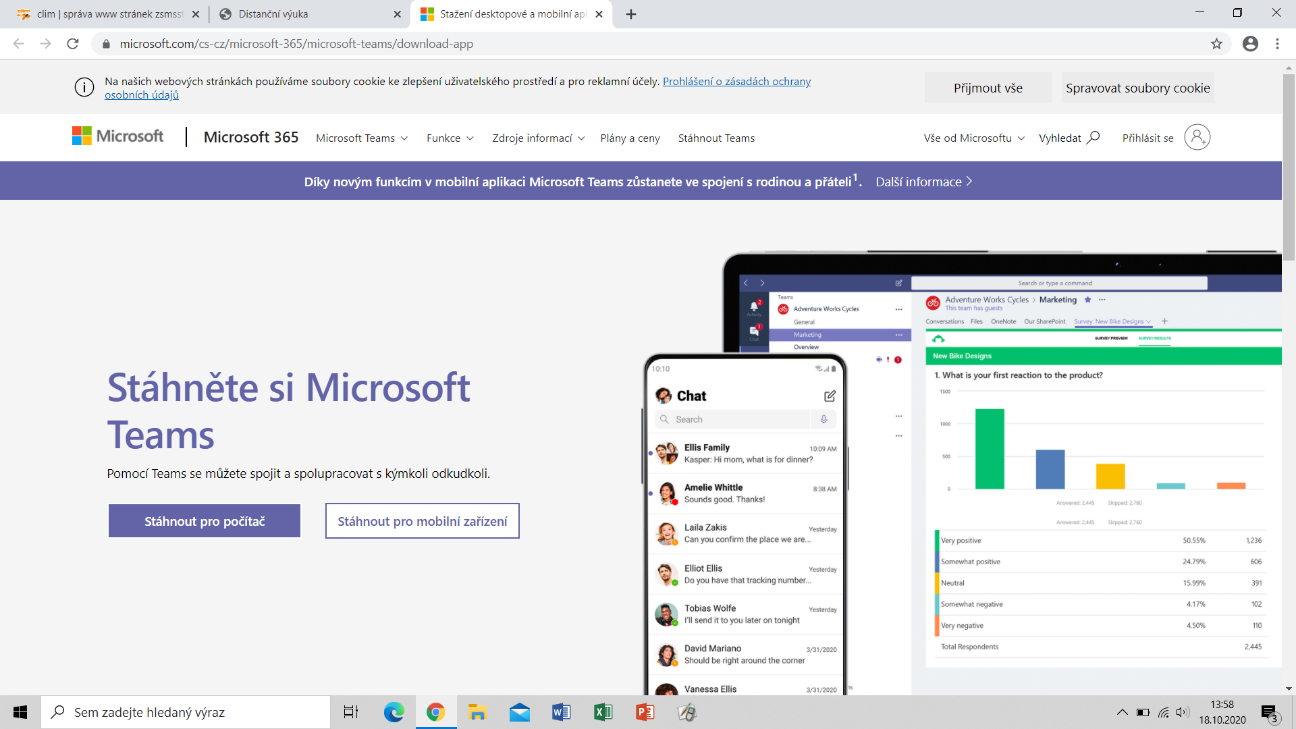 Klikněte na Stáhnout Teams (je to nad polem Získejte mobilní aplikaci). Nemusíte tedy zadávat email. 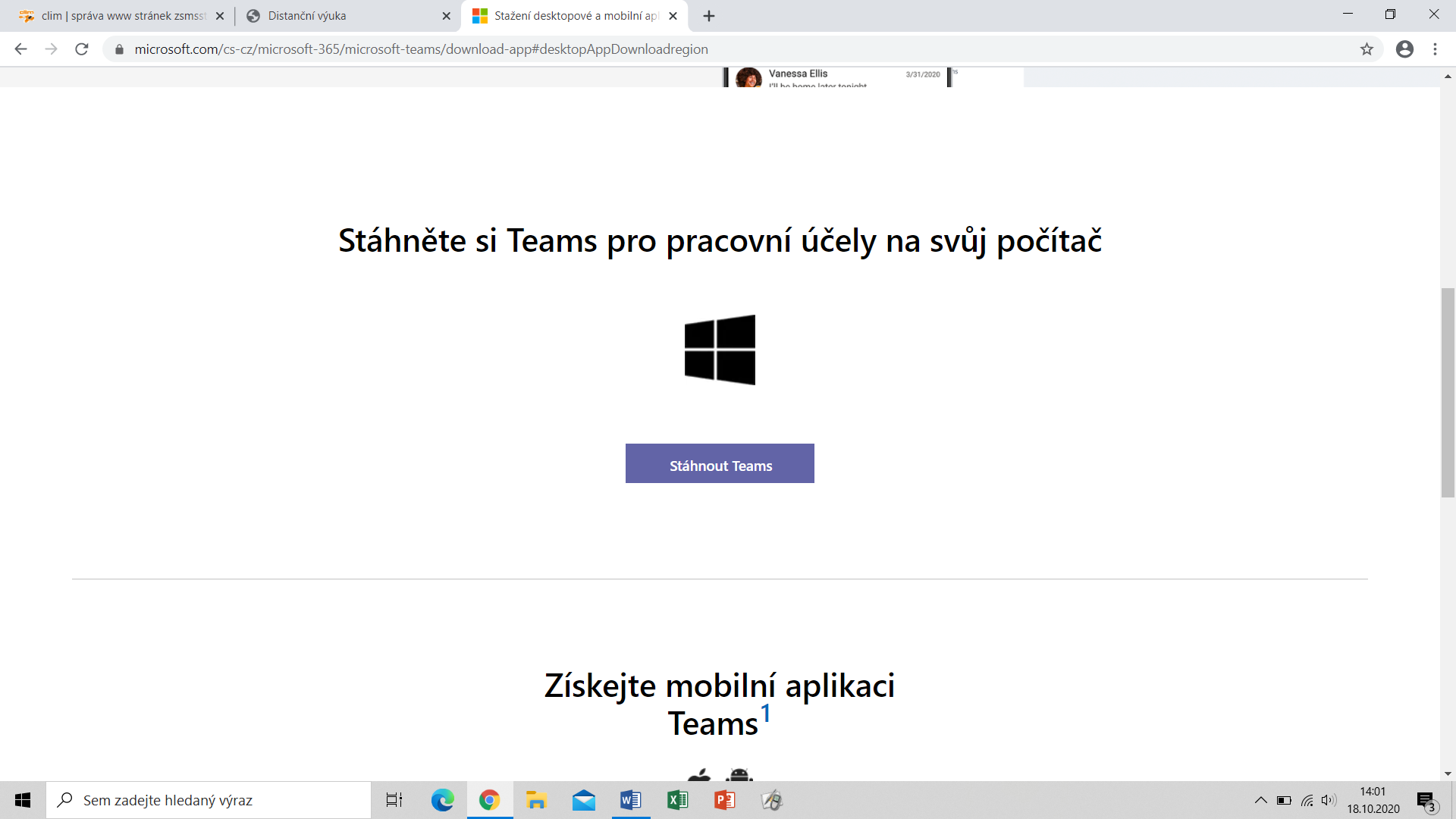 Po nainstalování aplikace se přihlásíte svým jménem a heslem.jméno: 	jmeno.prijmeni@zsmsstezery.czjméno a příjmení bez háčků a čárek, vše malýmheslo: podle úkolníčkuslovo s prvním velkým písmenem, hned za slovo dvojciferné číslo a hned za číslo hvězdičku (na numerické klávesnici nad číslem 9)	